Relationship Etiquette: Follow Up ActivitiesThe following activities are “Processing Assignments” described in Bring Learning Alive! Methods to Transform Middle and High School Social Studies (2010)Defining Etiquette Create an illustrated dictionary entry for the word etiquette. List synonyms and antonyms for etiquette.Using the word etiquette, create an acrostic poem that defines the meaning of the word. Activities created by Kendra Bond, Hannah Hensley, Kellan JonesSpectrumPlace the four primary sources on a spectrum that ranging from most strict to most lenient. Justify the placement of each source on the spectrum and explain why the authors’ views varied.Activity created by Laura DahlenburgExamining PerspectivesUsing information from primary sources, create a poster that compares the relationship rules of young men and women in the 1880s, 1920s, and today.Draw and annotate a caricature of a mother and daughter living in the 1880s and 1890. Using information from primary sources #1 and #2, contrast the views on courtship of the older and younger generation. Write a newspaper editorial defending the behavior of young people that go on dates in cars (using evidence from Primary Sources #3 and #4) Write a newspaper editorial in the 1890s OR the 1920s that points out how relationship rules of etiquette should not be different for men and women. Support or argue against these differences.Write a journal entry from the perspective of a mother or father in the 1890s OR the 1920s. Discuss the views of how your son or daughter should behave, using evidence from the primary sources.Write a journal entry from the perspective of a son or daughter in the 1890s OR the 1920s. Discuss relationship etiquette rules of your parents and how changes in society call for changes in the rules. Create a magazine cover for the 1890s OR the 1920s. The audience for the magazine should be either parents OR young, single men/women and portray images and headlines related to the rules of etiquette of the era. Design and illustrate the covers of the books Hints on Etiquette (Primary Source #4) and Manners and Social Usages (Primary Source #1). The covers should illustrate the similarities and differences between courtship and dating of the two different eras. Activities created by Janna Slone, Haley Summers, Kiera McEvoy, Alaina Mills, Cheyanne Brown, Christina McCarty, Shelby Hesler, Evelyn Kerns, and James Gadd.Create a Postcardby Brittani ThompsonA. Pretend you are a young man in 1884. Write a postcard to Mary Elizabeth Wilson (Primary Source #1) explaining what you like or dislike about the rules of etiquette described in her book. Point out how social class may have prevented everyone from following these rules. B. Pretend you are the “tired little shop girl” in 1890 (Primary Source #2) Write a postcard to the author of “Promiscuous Bathing” defending your behavior. C. Assume the role of Ester Floyd (Primary Source #4) and write a post card to Billy Murray (Primary Source #3). Explain what rules of etiquette are not being followed in the song In My Merry Oldsmobile and why it is important that rules of etiquette be followed. 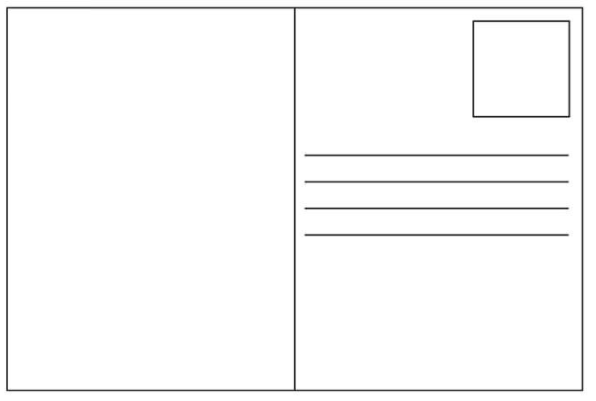 